Personal Household Footprint CalculatorUsing the interview sheet complete the carbon footprint calculator at the following address:http://www.nature.org/greenliving/carboncalculator/index.htmOnce you have completed each step on the online calculator, look at your total greenhouse emissions number. This number is given in short tons (US). You will need to convert that number to pounds of carbon dioxide emitted per year. Use the address below to convert your number in tons to pounds.http://www.onlineconversion.com/weight_common.htmWrite your family’s carbon emission number here:  ______________________Divide the number above by the number of people in your family.  Put that number here:  ______________________  This is YOUR PERSONAL carbon emissions per year.  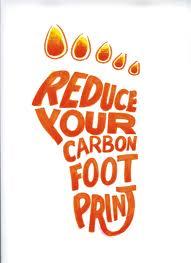 Come to the front of the room and get your appropriate FOOTPRINT!    Personal Household Footprint CalculatorUsing the interview sheet complete the carbon footprint calculator at the following address:http://www.nature.org/greenliving/carboncalculator/index.htmOnce you have completed each step on the online calculator, look at your total greenhouse emissions number. This number is given in short tons (US). You will need to convert that number to pounds of carbon dioxide emitted per year. Use the address below to convert your number in tons to pounds.http://www.onlineconversion.com/weight_common.htmWrite your family’s carbon emission number here:  ______________________Divide the number above by the number of people in your family.  Put that number here:  ______________________  This is YOUR PERSONAL carbon emissions per year.  Come to the front of the room and get your appropriate FOOTPRINT!    